Supplementary material for Adverse childhood experiences and psychological functioning among women with schizophrenia or bipolar disorder: A population-based studyOle Köhler-Forsberg*1,2, Fenfen Ge*3, Arna Hauksdóttir3, Edda Bjork Thordardottir3,4, Kristjana Ásbjörnsdóttir3, Harpa Rúnarsdóttir3, Gunnar Tómasson3, Jóhanna Jakobsdóttir3, Berglind Guðmundsdóttir5, Andri Steinþór Björnsson6, Engilbert Sigurðsson5, Thor Aspelund3, Unnur A. Valdimarsdottir3,7,8Supplementary table 1 Characteristics of the women with schizophrenia and bipolar disorderAbbreviations: BMI: Body Mass index. SD: Standard deviation. PSQI: Pittsburgh Sleep Quality Index. PHQ-9: 9-item Patient Health Questionnaire. GAD-7: 7-item Generalized Anxiety Disorder. CD-RISC-10: 10-item version of the Connor-Davidson Resilience Scale.* Low: ≤$2527/month; Medium: $2528 to $5897/month; High: $5898/month;† Underweight: BMI< 18.5; Normal weight: BMI 18.5-24.9; Overweight: BMI 25.0-29.9; Obesity: BMI≥ 30.0.a. Coping ability was assessed with the 10-item version of the Connor-Davidson Resilience Scale (CD-RISC-10)b. Anxiety symptoms were assessed with the 7-item Generalized Anxiety Disorder (GAD-7).c. Depressive symptoms were assessed with the 9-item Patient Health Questionnaire (PHQ-9).d. Sleep symptoms were assessed with the 19-items Pittsburgh Sleep Quality Index (PSQI).Supplementary table 2 Associations between the number of ACEs and the prevalence of A) a severe mental disorder, B) schizophrenia or C) bipolar disorder separately. Abbreviations: ACE-IQ: Adverse Childhood Experience International Questionnaire. PR: Prevalence ratio. 95%CI: 95% confidence interval. †Adjusted for age.  *Additionally adjusted for highest education, civil status, current personal monthly income, smoking status and BMI. Supplementary table 3 Associations between the number of ACEs and the prevalence of severe mental disorder stratified by median ageAbbreviations: PR: Prevalence ratio. 95%CI: 95% confidence interval. † Adjusted for age.  * Additionally adjusted for highest education, civil status, current personal monthly income, smoking status and BMI. Supplementary table 4 Associations between the number of ACEs and the prevalence of severe mental disorder (excluding parental divorce/separation)  Abbreviations: PR: Prevalence ratio. 95%CI: 95% confidence interval.   † Adjusted for age.    * Additionally adjusted for highest education, civil status, current personal monthly income, smoking status and BMI. Supplementary table 5 Associations between the number of ACEs and the prevalence of severe mental disorder (complete cases)Abbreviations: PR: Prevalence ratio. 95%CI: 95% confidence interval. † Adjusted for age.  * Additionally adjusted for highest education, civil status, current personal monthly income, smoking status and BMI. Supplementary table 6 Associations between the number of ACEs and the prevalence of severe mental disorder (single imputation using method predictive mean matching to impute ACE-IQ)Abbreviations: PR: Prevalence ratio. 95%CI: 95% confidence interval. † Adjusted for age.  * Additionally adjusted for highest education, civil status, current personal monthly income, smoking status and BMI. Supplementary table 7 Associations between the types of ACEs and the prevalence of bipolar disorder or schizophrenia     Abbreviations: ACE-IQ: Adverse Childhood Experience International Questionnaire. PR: Prevalence ratio. 95%CI: 95% confidence interval.        * Adjusted for age, highest education, civil status, current personal monthly income, smoking status and BMI       † Additionally adjusted for other types of ACEs Supplementary table 8 Linear regression to assess the association between types of ACE and psychological functioning among women with severe psychiatric disorders (n= 534)Abbreviations: BMI: Body Mass index. PSQI: Pittsburgh Sleep Quality Index. PHQ-9: 9-item Patient Health Questionnaire. GAD-7: 7-item Generalized Anxiety Disorder. CD-RISC-10: 10-item version of the Connor-Davidson Resilience Scale. * Adjusted for age, highest education, civil status, current personal monthly income, smoking status and BMIa. Anxiety symptoms were assessed with the 7-item Generalized Anxiety Disorder (GAD-7), with higher scores indicating greater symptom severity.  b. Depressive symptoms were assessed with the 9-item Patient Health Questionnaire (PHQ)-9, with higher scores indicating   greater symptom severity.  c. Sleep symptoms were assessed with the 19-items Pittsburgh Sleep Quality Index (PSQI) , with higher scores indicating greater   symptom severity.  d. Coping ability was assessed with the 10-item Connor-Davidson Resilience scale (CD-RISC-10), with lower scores indicating worse resilience.Supplementary table 9 Poisson regression to assess the association between ACEs and psychological functioning among women with severe mental disorder (n= 534) Abbreviations: BMI: Body Mass index. PSQI: Pittsburgh Sleep Quality Index. PHQ-9: 9-item Patient Health Questionnaire. GAD-7: 7-item Generalized Anxiety Disorder. CD-RISC-10: 10-item version of the Connor-Davidson Resilience Scale. * Adjusted for age, highest education, civil status, current personal monthly income, smoking status and BMIa. Anxiety symptoms were assessed with the 7-item Generalized Anxiety Disorder (GAD-7), with a score of ≥10 as the cutoff for a probable caseb. Depressive symptoms were assessed with the 9-item Patient Health Questionnaire (PHQ)-9, with a score of ≥10 as the cutoff for a probable casec. Sleep symptoms were assessed with the 19-items Pittsburgh Sleep Quality Index (PSQI) , with a score of ≥5 as the cutoff for a probable case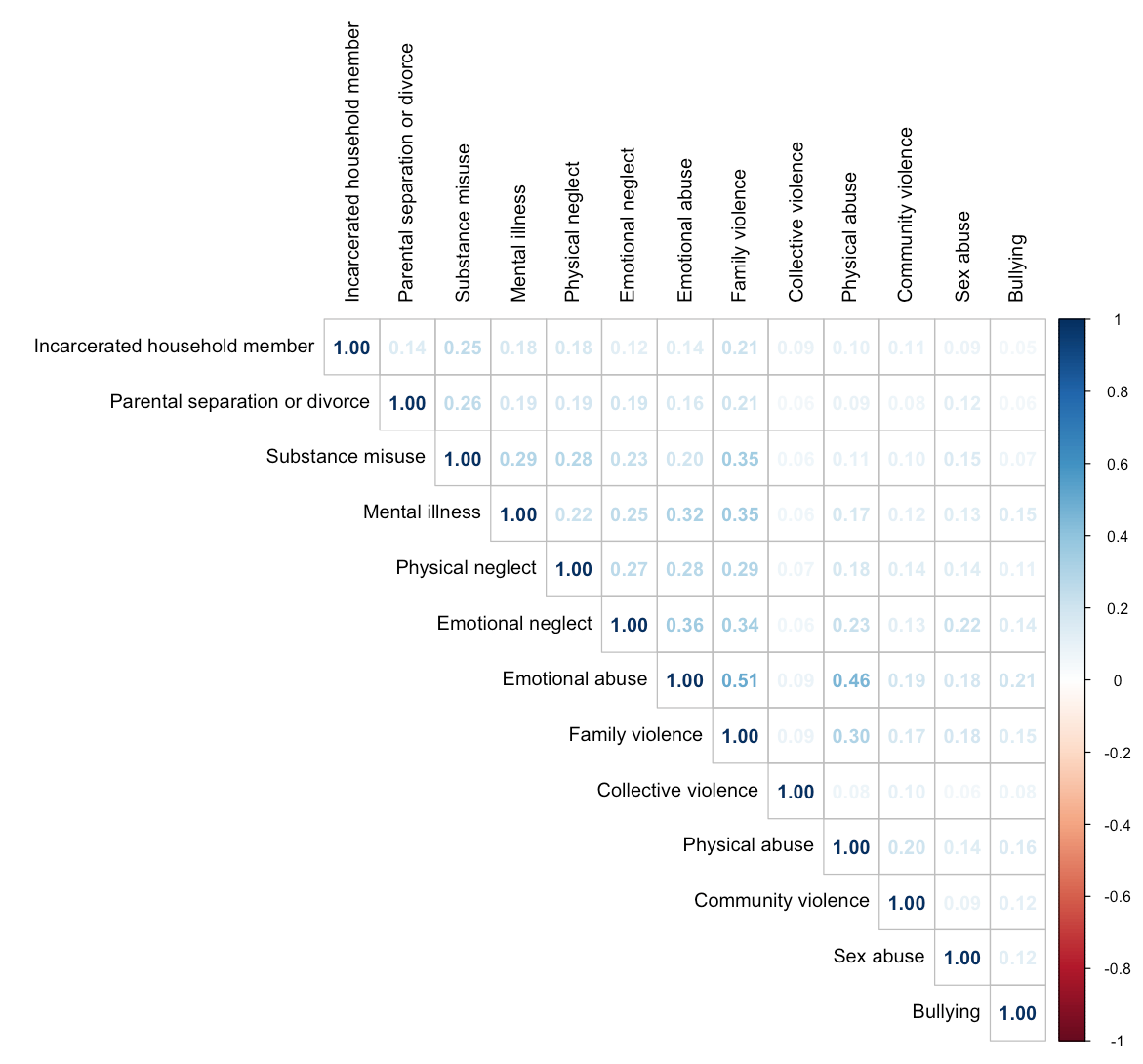 Supplementary Figure 1 Rank order correlations for ACE subtypes SchizophreniaBipolar disorder108479Age, mean (SD)39.05(14.3)40.43(12.9)Age group (%)18-2936(33.3)120(25.1)30-3924(22.2)125(26.1)40-4917(15.7)101(21.1)50-5919(17.6)88(18.4)60-6912(11.1)45(9.4)Civil status (%)Married or in a relationship63(58.3)297(62.0)Single or widowed43(39.8)176(36.7)Missing data2(1.9)6(1.3)Highest education (%)Primary43(39.8)105(21.9)Secondary39(36.1)176(36.7)TertiaryA18(16.7)137(28.6)TertiaryB6(5.6)58(12.1)Missing data2(1.9)3(0.6)Current personal monthly income* (%)Low66(61.1)250(52.2)Medium36(33.3)192(40.1)High2(1.9)18(3.8)Missing data4(3.7)19(4.0)BMI† (%)Underweight5(4.6)10(2.1)Normal27(25.0)106(22.1)Overweight28(25.9)154(32.2)Obesity45(41.7)198(41.3)Missing data3(2.8)11(2.3)Smoking status (%)   Never27 (25.0%)136 (28.4%)   Previous35 (32.4%)180 (37.6%)   Current43 (39.8%)161 (33.6%)   Missing data3 (2.8%)2 (0.4%)CD-RISC-10, mean (SD)a20.44(8.90)20.77(8.71)GAD-7, mean (SD)b11.0 (6.61)11.2 (5.68)PHQ-9, mean (SD)c13.58(7.84)14.35(7.01)PSQI, mean (SD)d10.24(4.60)10.68(4.19)All Women, N (%)Case, N (%)PR (95% CI) †PR (95% CI) *A severe mental disorderA severe mental disorderA severe mental disorderA severe mental disorderA severe mental disorderTotal number of ACEs (per ACE)29367 (100)534 (1.8)1.30 (1.27-1.33)1.23 (1.20-1.27)By number of ACEs0-2 ACEs17354 (59.1)155 (29.0)Ref.Ref.3-4 ACEs6294 (21.4)122 (22.8)2.16 (1.73-2.71)1.81 (1.44-2.27)≥5 ACEs5719 (19.5)257 (48.1)4.94 (4.15-5.88)3.54 (2.92-4.28)Childhood deprivationNo25472(86.7)392 (73.4)Ref.Ref.Yes3895 (13.3)142 (26.6)2.38 (2.00-2.83)1.76 (1.47-2.10)SchizophreniaSchizophreniaSchizophreniaSchizophreniaSchizophreniaTotal number of ACEs (per ACE)29367 (100)108(0.4)1.38 (1.32-1.46)1.28 (1.21-1.35)By number of ACEs0-2 ACEs17354 (59.1)24(0.2)Ref.Ref.3-4 ACEs6294 (21.4)27(0.5)3.11 (1.80-5.35)2.43 (1.41-4.17)≥5 ACEs5719 (19.5)57(1.0)7.11 (4.63-10.9)4.40 (2.86-6.79)Childhood deprivationNo25472(86.7)75 (0.3)RefRefYes3895 (13.3)33 (0.9)2.90 (1.93-4.36)1.86 (1.22-2.83)(C) Bipolar disorder(C) Bipolar disorder(C) Bipolar disorder(C) Bipolar disorder(C) Bipolar disorderTotal number of ACEs (per ACE)29367 (100)479(1.7)1.30 (1.26-1.33)1.23 (1.20-1.27)By number of ACEs0-2 ACEs17354 (59.1)144(0.9)Ref.Ref.3-4 ACEs6294 (21.4)107(1.8)2.04 (1.60-2.60)1.72 (1.34-2.21)≥5 ACEs5719 (19.5)228(4.2)4.73 (3.93-5.68)3.45 (2.82-4.23)Childhood deprivationNo25472(86.7)350(1.5)RefRefYes3895 (13.3)129(3.5)2.42 (2.01-2.92)1.83 (1.51-2.21)Women, N (%)Severe mental disorder, N (%)PR (95% CI) †PR (95% CI) *<44 years old<44 years old<44 years old<44 years old<44 years oldTotal number of ACEs (per ACE)14406 (49.0)326 (61.0)1.31 (1.28-1.35)1.23 (1.19-1.27)Number of ACEs0-2 ACEs8399 (58.3)87 (26.7)RefRef3-4 ACEs3061 (21.2)75 (23.0)2.36 (1.78-3.13)1.83 (1.38-2.44)≥5 ACEs2946 (20.5)164 (50.3)5.38 (4.34-6.67)3.40(2.63-4.38)Childhood deprivationNo12466 (86.5)229 (70.2)RefRefYes1940 (13.5)97 (29.8)2.74 (2.16-3.46)1.81 (1.41-2.33)≥44 years old≥44 years old≥44 years old≥44 years old≥44 years oldTotal number of ACEs (per ACE)14961 (51.0)208 (39.0)1.28 (1.23-1.33)1.20 (1.15-1.25)Number of ACEs0-2 ACEs8955 (59.8)68 (32.6)RefRef3-4 ACEs3233 (21.6)47 (22.6)1.90 (1.30-2.77)1.56 (1.06-2.31)≥5 ACEs2773 (18.6)93 (44.8)4.31 (3.28-5.66)2.97 (2.20-4.02)Childhood deprivationNo13006 (86.9)163 (78.4)RefRefYes1955 (13.1)45 (21.6)1.83 (1.38-2.43)1.36 (1.02-1.81)Women, N (%)Severe mental disorder, N (%)PR (95% CI) †PR (95% CI) *Total number of ACEs (per ACE)29367 (100)534 (1.8)1.34 (1.31-1.37)1.27 (1.23-1.30)By number of ACEs0-2 ACEs19360 (65.9)177 (33.1)RefRef3-4 ACEs5558 (18.9)136 (25.5)2.65 (2.10-3.33)2.21 (1.74-2.79)≥5 ACEs4449 (15.2)221 (41.4)5.33 (4.49-6.33)3.80 (3.14-4.60)Women, N (%)Severe mental disorder, N (%)PR (95% CI) †PR (95% CI) *Total number of ACEs (per ACE)24239 (100)397 (1.6)1.33 (1.29-1.37)1.26 (1.22-1.30)By number of ACEs0-2 ACEs15194 (62.8)122 (30.7)RefRef3-4 ACEs4936 (20.4)88 (22.2)2.21 (1.69-2.89)1.85 (1.41-2.44)≥5 ACEs4109 (16.8)187 (47.1)5.58 (4.50-6.90)4.01 (3.16-5.09)All Women, N (%)Case, N (%)PR (95% CI) *PR (95% CI) †Total number of ACEs (per ACE)29367 (100)534 (1.8)1.30 (1.27-1.33)1.22 (1.19-1.26)By number of ACEs0-2 ACEs17206 (58.9)152 (28.5)Ref.Ref.3-4 ACEs6273 (21.4)117 (21.9)2.10 (1.66-2.65)1.75 (1.38-2.22)≥5 ACEs5888 (19.7)265 (49.6)5.01 (4.18-5.99)3.47 (2.84-4.24)Bipolar disorderBipolar disorderSchizophreniaSchizophreniaPR (95% CI) †PR (95% CI) *PR (95% CI) †PR (95% CI) *AbusePhysical abuseAbusePhysical abuseNoRefRefRefRefYes2.29 (1.82-2.89)1.00 (0.76-1.31)2.55 (1.60-4.06)0.86(0.49-1.49)Emotional abuseEmotional abuseNoRefRefRefRefYes2.56 (2.15-3.03)1.38 (1.09-1.74)3.85 (2.72-5.45)2.72 (1.71-4.32)Sexual abuseNoRefRefRefRefYes2.13 (1.78-2.56)1.59 (1.31-1.93)3.29 (2.21-4.89)2.37 (1.52-3.70)Househould dysfunctionHousehould dysfunctionSubstance abuseSubstance abuseNoRefRefRefRefYes1.48 (1.23-1.78)0.93 (0.76-1.15)1.42 (0.99-2.04)0.79 (0.51-1.24)Incarcerated household memberIncarcerated household memberNoRefRefRefRefYes1.47 (1.1-1.98)0.89 (0.65-1.22)2.35 (1.44-3.81)1.50 (0.81-2.79)Mental illnessNoRefRefRefRefYes2.67 (2.19-3.26)1.96 (1.57-2.43)2.40 (1.66-3.45)1.49 (1.01-2.19)Family violenceFamily violenceNoRefRefRefRefYes2.11 (1.8-2.49)1.10 (0.89-1.36)2.05 (1.41-2.98)0.76 (0.46-1.25)Parental separation/divorceParental separation/divorceNoRefRefRefRefYes1.16 (0.97-1.39)0.82 (0.68-0.98)1.54 (1.02-2.35)1.07 (0.68-1.67)NeglectEmotional neglectEmotional neglectNoRefRefRefRefYes2.11 (1.74-2.55)1.30 (1.03-1.63)2.23 (1.53-3.24)1.20 (0.76-1.88)Physical neglectPhysical neglectNoRefRefRefRefYes2.23 (1.81-2.76)1.29 (1.02-1.64)1.94(1.24-3.01)0.98 (0.58-1.63)ViolenceBullyingNoRefRefRefRefYes2.01 (1.67-2.42)1.45 (1.19-1.76)2.24 (1.59-3.15)1.44 (0.97-2.15)Community violenceCommunity violenceNoRefRefRefRefYes2.20 (1.66-2.91)1.22 (0.91-1.64)2.44 (1.41-4.2)1.17 (0.63-2.18)Collective violenceCollective violenceNoRefRefRefRefYes2.96 (1.99-4.4)1.84 (1.26-2.7)4.63 (2.45-8.75)2.51 (1.21-5.21)AnxietyaDepressionb SleepcCoping abilitydAbusePhysical abuseβ(95% CI)*β(95% CI)*β(95% CI)*β(95% CI)*NoRefRefRefRefYes0.35(-1.1,1.8)0.41(-1.39,2.2)0.72(-0.19,1.64)1.73(0.09,3.38)Emotional abuseNoYes1.29(0.6,1.98)1.74(0.78,2.71)0.65(-0.31,1.61)1.16(-0.7,3.03)Sexual abuseNoRefRefRefRefYes1.35(0.99,1.70)1.7(1.41,2.00)1.17(0.77,1.57)-0.51(-1.57,0.54)Househould dysfunctionSubstance abuseNoRefRefRefRefYes0.43(0.09,0.76)0.71(0.05,1.38)0.16(-0.1,0.42)-0.25(-0.8,0.3)Incarcerated household memberIncarcerated household memberNoRefRefRefRefYes-0.8(-2.53,0.93)-1.29(-3.16,0.59)-0.82(-1.66,0.02)1.41(-0.6,3.42)Mental illnessNoRefRefRefRefYes0.56(0.01,1.12)1.12(0.61,1.63)0.3(-0.16,0.76)0.33(-1.19,1.84)Family violenceNoRefRefRefRefYes1.61(0.68,2.53)1.83(0.12,3.54)0.42(-0.52,1.36)-0.97(-3.18,1.24)Parental separation/divorceNoRefRefRefRefYes0.02(-1.07,1.11)-0.2(-1.62,1.21)-0.37(-0.63,-0.11)-0.67(-1.48,0.15)NeglectEmotional neglectNoRefRefRefRefYes1.69(1.27,2.12)2.45(1.88,3.02)1.25(0.89,1.6)-1.59(-3.03,-0.15)Physical neglectNoRefRefRefRefYes1.56(1.29,1.83)1.89(0.59,3.2)0.82(0.1,1.55)-0.87(-2.17,0.44)ViolenceBullyingNoRefRefRefRefYes1.32(0.57,2.07)1.49(0.84,2.14)0.48(-0.41,1.37)-0.26(-1.09,0.56)Community violenceNoRefRefRefRefYes1.95(0.84,3.06)1.83(0.9,2.76)1.57(0.73,2.42)0.11(-0.67,0.89)Collective violenceNoRefRefRefRefYes1.43(0.78,2.07)1.04(-1.47,3.55)1.07(0.53,1.62)1.34(0.06,2.63)WomenAnxietyaDepressionbSleepcWomenPR(95% CI)*PR(95% CI)*PR(95% CI)*Number of ACEs   0-2 ACEs155RefRefRef   3-4 ACEs  1221.02(0.81-1.29)1.09(0.96-1.25)0.99(0.95-1.02)   ≥ 5 ACEs2571.29(1.08-1.55)1.27(1.18-1.36)1.10(1.00-1.21)Childhood deprivation   No392RefRefRef   Yes1441.09(1.04-1.13)1.09(1.06-1.12)1.03(0.96-1.10)